СТЕРЛИТАМАКСКИЙ ФИЛИАЛ
ФЕДЕРАЛЬНОГО ГОСУДАРСТВЕННОГО БЮДЖЕТНОГО ОБРАЗОВАТЕЛЬНОГО
УЧРЕЖДЕНИЯ ВЫСШЕГО ОБРАЗОВАНИЯ
«БАШКИРСКИЙ ГОСУДАРСТВЕННЫЙ УНИВЕРСИТЕТ»
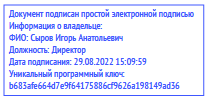 
Оценочные материалы по дисциплине (модулю)
НаправлениеПрограммаФорма обученияДля поступивших на обучение вРазработчик (составитель)Стерлитамак 20221. Перечень компетенций, индикаторов достижения компетенций и описание показателей и критериев оценивания результатов обучения по дисциплине (модулю)2. Оценочные средства, необходимые для оценки результатов обучения по дисциплине (модулю)                  Оценочные средства, необходимые для оценки результатов обучения по дисциплине «Современная лексикография»Тест Лексикография – это лингвистическая наука, (ПК-2.1)занимающаяся теорией и практикой составления словарейизучающая происхождение и этапы развития лексической системы языкаизучающая время создания, подлинность и исконность памятников, их первоначальный видизучающая речевую коммуникацию в ее воздействии на читающего/слушающего посредством сообщенияОтвет: 1) занимающаяся теорией и практикой составления словарей.2. Под словарем понимают …  (ПК-2.1)1) полный словарный состав2) справочную книгу слов, расположенных в определенном порядке, дающую какую-либо информацию о том или ином слове3) лексический запас того или иного носителя языка4) только книгу слов и выражений на одном естественном языке с их эквивалентным переводом на другой естественный языкОтвет: 2) справочную книгу слов, расположенных в определенном порядке, дающую какую-либо информацию о том или ином слове.3. Выберите верный ответ. Выполняет общественно важные функции, обеспечивая обучение языку, описание и нормализацию языка, межъязыковое общение, научное изучение языка … (ПК 2.1)1) теоретическая лексикография2) практическая лексикография 3) занимательная лексикография4) прикладная лексикографияОтвет: 2) практическая лексикография.4. Последовательно перечислите главные характеристики словарной статьи Толкового словаря русского языка С.И. Ожегова:1) заглавное слово; система стилистический помет; дефиниция; грамматические пометы; иллюстративный материал2) заглавное слово; дефиниция; система стилистический помет; грамматические пометы; иллюстративный материал3) заглавное слово; грамматические пометы; иллюстративный материал; система стилистический помет; дефиниция4) заглавное слово; грамматические пометы; система стилистический помет; дефиниция; иллюстративный материалОтвет: 4) заглавное слово; грамматические пометы; система стилистический помет; дефиниция; иллюстративный материал. 5. Сопоставьте словарные статьи и определите, каким словаря они  принадлежат:1) 1 – словарная статья из словаря синонимов; 2 – словарная статья из  Этимологического словаря  М. Фасмера2) 1– словарная статья из Толкового словаря живого великорусского языка В.И. Даля;  2 – словарная статья из  Этимологического словаря  М. Фасмера3) 1 – словарная статья из Толкового словаря русского языка С.И. Ожегова; 2 – словарная статья из Толкового словаря живого великорусского языка В.И. Даля 4) 1 – словарная статья  из Краткого этимологического словаря русского языка Н.М.  Шанского; 2 – словарная статья из Толкового словаря русского языка С.И. Ожегова.Ответ: 3) 1 – словарная статья из Толкового словаря русского языка С.И. Ожегова; 2 – словарная статья из Толкового словаря живого великорусского языка В.И. Даля.6.  Дайте определение понятию глоссы (глосса) (ПК-2.1)Ответ: Глоссы (глосса) – разъяснения или переводы к необычным, непонятным, неупотребительным словам и сами такие слова, особенно в древних рукописях.7. Словари-ономастиконы –…  (ПК-2.1)Ответ: совокупность собственных имён в каком-либо языке, у отдельного народа, на какой-то очерченной территории.Что такое прúточники? (ПК-2.1)Ответ: Прúточники (от слова  притча) – словари символики, сборники слов с символическим смыслом, раскрывающие иносказания, метафоры, образы, содержащиеся в текстах Священного писания, в литературе философского, риторического и художественного содержания.Что такое словари славяно-русские? (ПК-2.1)Ответ: Словари  славяно-русские, толкующие непонятные слова книжной речи, преимущественно из церковнославянских книг.Что такое словари-разговорники? (ПК-2.1)Ответ: Словари-разговорники – первые переводные словари.Азбуковник – это … (ПК-2.1)Ответ: тип сводного словаря, в котором слова располагались по алфавиту, указывалось их происхождение, перевод и разъяснение.Терминография – это … (ПК-2.1)Ответ: наука о теории и практике создания специальных терминологических словарей. Эта дисциплина комплексная, объединяющая и терминоведение как науку о терминах, и лексикографию как искусство создания словарей.Что такое Толковые словари? (ПК-2.1)Ответ: Толковыми словарями называются лингвистические словари, в которых объясняются (толкуются) значения слов и фразеологизмов какого-либо языка средствами самого этого языка.Какие три функции призваны выполнять Терминография? (ПК-2.1)Ответ: Терминография призвана выполнять три основных функции: а) систематизирующую; б) справочную; в) учебную.Дайте определению понятию Терминологический словарь? (ПК-2.1)Ответ: Терминологические словари – словари, содержащие терминологию одной или нескольких специальных областей знаний или деятельности. Терминологические словари отражают достижения терминологической лексикографии (терминографии) – одного из разделов общей лексикографии.Дайте определению понятию Энциклопедический словарь. (ПК-2.1)Ответ: Энциклопедические словари представляют собой научные или научно-популярные справочные издания, представляющие собой систематизированный свод знаний в каких-либо областях.Охарактеризуйте Идеографический словарь. (ПК-2.1)Ответ: Основой идеографического словаря являются смысловые отношения слов языка, расположенные подобно тому, как организована экстралингвистическая действительность, в виде многоярусной структуры. Единицей такого словаря служит не отдельное слово, а определённое семантическое поле.18. В лексикографической практике наблюдается отчетливое стремление …  (ПК-2.1)Ответ: закреплять в словарной форме результаты изучения всех уровней языковой структуры, представлять в виде лексикона все языковые единицы содержательного и формального плана.19. Одним из факторов, позволяющих судить о культуре нации, считается …  (ПК-2.1)Ответ: наличие академического толкового словаря национального литературного языка.20. Развитие лексикографической практики идет по следующим направлениям …  (ПК-2.1)Ответ: активно разрабатываются словари, учитывающие широкий круг адресатов._____________________________________21. "Словарь −  это собрание единиц естественного или искусственного языка, обычно снабженных той или иной семантической информацией и расположенных в определенном порядке (в алфавитном или идеографическом)» −  эти слова принадлежат … (ПК-2.2)1) А.С. Герду2) А.А. Потебне3) В.В. Морковкину  4) А.Х. ВостоковуОтвет: 1) А.С. Герду.22. К выдающимся отечественным лексикографам относятся … (ПК-2.2)1) А.Х. Востоков2) А.А. Потебня3) А.А. Аверенцев4) Е.Р. ДашковаОтвет: 4) Е.Р. Дашкова23. Словари, описывающие логические связи между словами, представляя совокупности слов, объединенных одной идеей, называются … (ПК-2.2)1)  историческими словарями2)  идеографическими словарями3)  словарями иностранных слов4)  аспектными синонимамиОтвет: 2)  идеографическими словарями24. Правильно сопоставьте словари и их характеристики (ПК-2.2):1) 1Б, 2В, 3А, 4Г2) 1В, 2Б, 3Г, 4А3) 1Г, 2А, 3В, 4Б4) 1А, 2Г, 3В, 4БОтвет: 2) 1В, 2Б, 3Г, 4А25. Последовательно выберите пункты, которые обычно содержатся в статье этимологического словаря (ПК-2.2)происхождение словапроизношение словадревняя форма словародственные слова в других языкахправильное написание словаОтвет: 13426. Что представляют собой Конкордансы? (ПК-2.2)Ответ: Конкордансы представляют собой фиксацию всех словоупотреблений в тексте с указанием на источник.27. Необходимость и востребованность словарей сегодня диктуется … (ПК-2.2)Ответ:  проблемами  коммуникативной и познавательной деятельности человека.28. Кто является автором «Словаря церковно-славянского и русского языков»? (ПК-2.2)Ответ: Автором «Словаря церковно-славянского и русского языков» является А.Х.     Востоков.20. Какие три сходных периода выделяются в развитии форм практической лексикографии у разных народов? (ПК-2.2)Ответ: В развитии форм практической лексикографии выделяются три сходных периода: 1) дословарный период, 2) ранний словарный период, 3) период развитой лексикографии.30. Гнездовой способ расположения слов был использован… (ПК-2.2)Ответ: в «Толковом словаре живого великорусского языка» В.И. Даля.31. В чем проявляется индустриальный  характер современной  лексикографии? (ПК-2.2)Ответ: Современная  лексикография  приобретает  индустриальный  характер – создаются специализированные лексикографические центры и институты с применением ЭВМ и компьютерных технологий для сбора и обработки данных для построения словарей.32. Что такое лексикография? (ПК-2.2)Ответ: Лексикография – это раздел языкознания, занимающийся вопросами составления словарей и их изучения; наука, изучающая семантическую структуру слова, особенности слов, их толкование.33.  Над разработкой каких проблем занимается теоретическая лексикография?(ПК-2.2)Ответ: Теоретическая  лексикография занимается разработкой следующих проблем: 1) определение объема, содержания и структуры понятия  лексикография; 2) словарная лексикология; 3) учение о жанрах и типах словарей; 4) учение об элементах и параметрах словаря; 5) учение об основах лексикографического конструирования; 6) учение о первичных словарных материалах, т.е. учение о картотеках; 7) учение о планировании и организации словарной работы; 8) история лексикографии.34. Что такое практическая лексикография? (ПК-2.2)Ответ: Практическая  лексикография – это  создание словарей и других произведений словарного типа, а также накопление и хранение словарных материалов.35. Кто автор «Словаря лингвистических терминов»?  (ПК-2.2)Ответ: автор «Словаря лингвистических терминов» О.С. Ахманова.36. К какому типу словарей относится «Фразеологический словарь русского языка» под ред. А.И. Молоткова?  (ПК-2.2)Ответ: «Фразеологический словарь русского языка» под ред. А.И. Молоткова относится к типу «Толковый словарь».37. Типология словарей, представленная в статье «Опыт общей теории лексикографии», была разработана … (ПК-2.2)Ответ: Типология словарей, представленная в статье «Опыт общей теории лексикографии», была разработана Л.В. Щербой.38. Назовите функции теоретической лексикографии (ПК-2.2)Ответ: Функции практической лексикографии: 1)  обучение как родному, так и не родному языку; 2) описание и нормализация языка (нормативные словари);  3) межъязыковое общение; 4) научное изучение лексики языка.39. Какой из словарей позволяет узнать акцентологические нормы русского языка? (ПК-2.2)Ответ: акцентологические нормы русского языка позволяет узнать Орфоэпический словарь.Гнездовой способ расположения слов был использован …     (ПК-2.2)Ответ: В «Толковом словаре живого великорусского языка» В.И. Даля._______________________________________________41. Этимологические (словопроизводные) словари XVIII в., которые фиксировали происхождение и образование слов назывались … (ПК-2.3)1)  конкордансами2)  целлариусом3)  тезаурусом4)  лексикономОтвет: 2)  целлариусом42. Укажите последовательность элементов, входящих в структуру словарной статьи? (ПК-2.3)1) В структуру словарной статьи входят следующие элементы: заглавное слово; объяснение значения; иллюстрации2) В структуру словарной статьи входят следующие элементы: заглавное слово; грамматические и стилистические пометы; объяснение значения; иллюстрации; устойчивые словосочетания3) В структуру словарной статьи входят следующие элементы: заглавное слово; грамматические и стилистические пометы; устойчивые словосочетания.4) В структуру словарной статьи входят следующие элементы: заглавное слово; объяснение значенияОтвет: 2) В структуру словарной статьи входят следующие элементы: заглавное слово; грамматические и стилистические пометы; объяснение значения; иллюстрации; устойчивые словосочетания43. Какие виды словарей выделяются в древнерусской лексикографии?                         (ПК -2.3)1) В древнерусской лексикографии выделяются следующие виды словарей: словари-ономастиконы, прúточники, словари  славяно-русские, словари-разговорники.2) В древнерусской лексикографии выделяются следующие виды словарей: словари-разговорники, словари славяно-русские.3) В древнерусской лексикографии выделяются следующие виды словарей: словари-ономастиконы, прúточники, словари  славяно-русские4) В древнерусской лексикографии выделяются следующие виды словарей: словари  славяно-русские, словари-ономастиконы.Ответ: 1) В древнерусской лексикографии выделяются следующие виды словарей: словари-ономастиконы, прúточники, словари  славяно-русские, словари-разговорники.44. Кто первым в отечественной науке обратился к проблеме типологии словарей и в какой работе эта типология представлена? (ПК-2.3)1) В отечественной науке к проблеме типологии словарей  обратился С.И. Ожегов.2) В отечественной науке к проблеме типологии словарей  обратился  Г.О. Винокур3) В отечественной науке к проблеме типологии словарей  обратился П.Н. Денисов4) В отечественной науке к проблеме типологии словарей  обратился Л.В. Щерба  в статье «Опыт общей теории лексикографии».Ответ:  4) В отечественной науке к проблеме типологии словарей  обратился Л.В. Щерба  в статье «Опыт общей теории лексикографии».45. Правильно сопоставьте словари и их характеристики (ПК-2.3) 1) 1А, 2Г, 3Б, 4В2) 1В, 2Б, 3Г, 4А3) 1Б, 2А, 3В, 4Г4) 1Г, 2В, 3А, 4БОтвет: 4) 4Г, 2В, 3А, 4Б46. К какому типу словарей относится «Словарь русского языка» С.И. Ожегова и Н.Ю. Шведовой? (ПК-2.3)Ответ:  «Словарь русского языка» С.И. Ожегова и Н.Ю. Шведовой относится  к типу Толковых словарей.47. Новые слова, вошедшие в словарный состав за последнее время, нашли свое отражение …  (ПК-2.3)Ответ:  в «Толковом словаре русского языка конца 20 века. Языковые изменения» под ред. Г.Н. Скляревской.Компью́терная лексикогра́фия – это … (ПК-2.3)Ответ:  прикладная научная дисциплина в языкознании, которая изучает методы использования компьютерной техники для составления словаря.Назовите функции теоретической лексикографии … (ПК-2.3)Ответ: Функции практической лексикографии: 1)  обучение как родному, так и не родному языку; 2) описание и нормализация языка (нормативные словари);  3) межъязыковое общение; 4) научное изучение лексики языка.Каковы задачи компьютерной лексикографии? (ПК-2.3)Ответ: Задачи компьютерной лексикографии: 1. Автоматическое  получение из текста  различных словарей (частотных, терминологических, конкордансов и т.д.). 2.  Разработка теории и практики составления компьютерных словарей для NLP-систем (Natural Language Processing). 3. Создание электронных версий традиционных словарей и аутентичных электронных словарей.Что такое лексикографический параметр?  (ПК-2.3)Ответ: Лексикографический параметр – это некоторый квант информации об языковой структуре, который вступает в сочетание с другими квантами (параметрами), и находит специфическое выражение в словаре.Каково предназначение дескриптивных словарей? (ПК-2.3)Ответ: Дескриптивные словари предназначены для полного описания лексики определенной сферы и фиксации всех имеющихся там употреблений.Какова цель нормативного словаря? (ПК-2.3)Ответ: Цель нормативного словаря – дать норму употребления слова, исключив не только неправильные употребления слов, связанные с ошибочным пониманием их значений, но и те употребления, которые не соответствуют коммуникативной ситуации.Каков главный принцип системной лексикографии? (ПК-2.3)Ответ: Главный принцип системной лексикографии состоит в том, чтобы описывать каждую лексему как элемент лексикографического типа, т.е. улавливать повторяющиеся черты лексических единиц и единообразно представлять их в словареВ чем суть интегрального описание языка? (ПК-2.3)Ответ: Интегральное описание языка предполагает, в частности, чтобы словарь и грамматика были согласованы друг с другом по типам помещаемой в них информации и по способам её записи.Охарактеризуйте Толково-комбинаторный словарь. (ПК-2.3)Ответ: Толково-комбинаторный словарь представляет собой первую попытку системного описания лексики в рамках одноязычной лексикографии.Ч то такое "Инверсионный (обратный) словарь"? (ПК-2.3)Ответ: Обратный словарь ‒ (инверсионный) словарь, в котором заглавные слова располагаются с учетом алфавита не от начала слова к концу (как в большинстве словарей), а от конца к началу. Позволяет классифицировать слова по грамматическим признакам.Что такое словарь-форма? (ПК-2.3)Ответ: Словарь-форма на сайте обращается к серверу. Каждый пользователь Интернета, имеющий свой собственный сайт, может разместить на нем On-line словарь и переводчик на Ваш сайт.Что такое словарь-программа? (ПК-2.3)Ответ: Словарь-программа, размещенный на компьютере пользователя. Как правило, электронные словари такого типа ‒ это удобная и легко настраиваемая программная оболочка, работающая со словарными базами данных, имеющая  настройки пользовательского интерфейса и позволяющая интеграцию с другими Windows-приложениями: MS Word и т.д.Сетевой словарь ‒  … (ПК-2.3)Ответ: программа перевода размещена на удаленных серверах и не требует наличия соответствующего программного обеспечения на персональном компьютере, но предполагают возможность работы в Интернете.3. Методические материалы, определяющие процедуры оценивания результатов обучения по дисциплине (модулю), описание шкал оцениванияРейтинг-план дисциплиныКритерии оценки устного опроса (в баллах):- 25-30 баллов выставляется магистранту, если студент дал полные, развернутые ответы на все теоретические вопросы устного опроса, продемонстрировал знание функциональных возможностей, терминологии, основных элементов, умение применять теоретические знания при выполнении практических заданий. Студент без затруднений ответил на все дополнительные вопросы; - 17-24 баллов выставляется магистранту, если студент раскрыл в основном теоретические вопросы, однако допущены неточности в определении основных понятий. При ответе на дополнительные вопросы допущены небольшие неточности; - 10-16 баллов выставляется магистранту, если при ответе на теоретические вопросы студентом допущено несколько существенных ошибок в толковании основных понятий. Логика и полнота ответа страдают заметными изъянами. Заметны пробелы в знании основных методов. Теоретические вопросы в целом изложены достаточно, но с пропусками материала. Имеются принципиальные ошибки в логике построения ответа на вопрос; - 0-9 баллов выставляется магистранту, если он отказался от ответа или не смог ответить на вопросы устного опроса, ответ на теоретические вопросы свидетельствует о непонимании и крайне неполном знании основных понятий и методов. Обнаруживается отсутствие навыков применения теоретических знаний при выполнении практических заданий. Студент не смог ответить ни на один дополнительный вопрос.Описание методики оценивания контрольной работы:Контрольная работа состоит из 12 заданий. Каждое выполненное в полном объеме задание оценивается 1,5 баллами, 2 балла добавляется за иллюстративный материал.Критерии оценки контрольной работы (в баллах):- 15-20 баллов выставляется магистранту, если он дал характеристику всем заявленным словарям, а также описал их функции и сферу употребления; - 5-10 баллов выставляется магистранту, если он ответил только на половину заданий, а также частично описал их функции и сферу употребления; - 0-4 баллов выставляется магистранту, если он дал характеристику двум, трем словарям, но допустил ошибку в их характеристиках, а также не описал их функции и сферу употребления.
	Результаты обучения по дисциплине (модулю) у обучающихся оцениваются по итогам текущего контроля количественной оценкой, выраженной в рейтинговых баллах. Оценке подлежит каждое контрольное мероприятие.
	При оценивании сформированности компетенций применяется четырехуровневая шкала «неудовлетворительно», «удовлетворительно», «хорошо», «отлично».
	Максимальный балл по каждому виду оценочного средства определяется в рейтинг-плане и выражает полное (100%) освоение компетенции.
	Уровень сформированности компетенции «хорошо» устанавливается в случае, когда объем выполненных заданий соответствующего оценочного средства составляет 80-100%; «удовлетворительно» – выполнено 40-80%; «неудовлетворительно» – выполнено 0-40%
	Рейтинговый балл за выполнение части или полного объема заданий соответствующего оценочного средства выставляется по формуле: Рейтинговый балл = k × Максимальный балл,где k = 0,2 при уровне освоения «неудовлетворительно», k = 0,4 при уровне освоения «удовлетворительно», k = 0,8 при уровне освоения «хорошо» и k = 1 при уровне освоения «отлично».
	Оценка на этапе промежуточной аттестации выставляется согласно Положению о модульно-рейтинговой системе обучения и оценки успеваемости студентов БашГУ: На зачете выставляется оценка:
• зачтено - при накоплении от 60 до 110 рейтинговых баллов (включая 10 поощрительных баллов),
• не зачтено - при накоплении от 0 до 59 рейтинговых баллов.	При получении на экзамене оценок «отлично», «хорошо», «удовлетворительно», на зачёте оценки «зачтено» считается, что результаты обучения по дисциплине (модулю) достигнуты и компетенции на этапе изучения дисциплины (модуля) сформированы.ФакультетФилологическийКафедраРусского языка и литературыдисциплинаСовременная лексикографияБлок ФТД, часть, формируемая участниками образовательных отношений, ФТД.ДВ.01.02цикл дисциплины и его часть (обязательная часть или часть, формируемая участниками образовательных отношений)45.04.01Филологиякоднаименование направленияФилологическое обеспечение информационно-коммуникационной деятельностиЗаочная2022 г.кандидат филологических наук, доцентКолоколова Л. П.ученая степень, должность, ФИОФормируемая компетенция (с указанием кода)Код и наименование индикатора достижения компетенцииРезультаты обучения по дисциплине (модулю)Показатели и критерии оценивания результатов обучения по дисциплине (модулю)Показатели и критерии оценивания результатов обучения по дисциплине (модулю)Показатели и критерии оценивания результатов обучения по дисциплине (модулю)Показатели и критерии оценивания результатов обучения по дисциплине (модулю)Вид оценочного средства12344445неуд.удовл.хорошоотличноПК-2. Способен анализировать и использовать основные результаты инновационных процессов в филологииПК-2.2. Умеет анализировать и систематизировать результаты научных, инновационных исследований в области филологии Обучающийся должен: знать приемы анализа и систематизации результатов научных, инновационных исследований в области филологии
Обучающийся не умеет анализировать и систематизировать результаты научных, инновационных исследований в области филологииОбучающийся поверхностно умеет анализировать и систематизировать результаты научных, инновационных исследований в области филологииОбучающийся хорошо умеет анализировать и систематизировать результаты научных, инновационных исследований в области филологииОбучающийся уверенно умеет анализировать и систематизировать результаты научных, инновационных исследований в области филологииКонтрольная работаПК-2. Способен анализировать и использовать основные результаты инновационных процессов в филологииПК-2.3. Владеет приемами анализа и систематизации результатов научных, инновационных исследований в области филологии Обучающийся должен: уметь анализировать и систематизировать результаты научных, инновационных исследований в области филологии
Обучающийся не владеет приемами анализа и систематизации результатов научных, инновационных исследований в области филологииОбучающийся поверхностно владеет приемами анализа и систематизации результатов научных, инновационных исследований в области филологииОбучающийся хорошо владеет приемами анализа и систематизации результатов научных, инновационных исследований в области филологииОбучающийся уверенно владеет приемами анализа и систематизации результатов научных, инновационных исследований в области филологииКонтрольная работаПК-2. Способен анализировать и использовать основные результаты инновационных процессов в филологииПК-2.1. Знает приемы анализа и систематизации результатов научных, инновационных  исследований в области филологии Обучающийся должен: владеть приемами анализа и систематизации результатов научных, инновационных исследований в области филологии
Обучающийся не знает приемы анализа и систематизации результатов научных, инновационных исследований в области филологииОбучающийся поверхностно знает приемы анализа и систематизации результатов научных, инновационных исследований в области филологииОбучающийся хорошо знает приемы анализа и систематизации результатов научных, инновационных исследований в области филологииОбучающийся в полном объеме знает приемы анализа и систематизации результатов научных, инновационных исследований в области филологииУстный опрос1. ГPУ БЫЙ, -aя, -oe; гpyб, гpyбá, гpýбo. Maлoкyльтypный, нeлюбeзный, бecтaктный. Г. чeлoвeк. Гpyбaя шyтoчкa. Гpyбыe зaмaшки. Гpyбaя шaлocть. Гpyбo (нapeчиe) cкaзaть. B нeдocтaтoчнoй мepe oбpaбoтaнный, нeизящный. Гpyбaя ткaнь (тoлcтaя, низкoкaчecтвeннaя). Гpyбaя eдa. Г. тpyд. Пpeдвapитeльный, пpиблизитeльный, нe пpopaбoтaнный пoдpoбнo. Г. пoдcчёт. Гpyбo (нapeч.) гoвopя (пpимepнo, opиeнтиpoвoчнo). Гpyбaя oплoшнocть — oшибкa пpoтив пpocтыx пpaвил. Г. гoлoc — глyxoй, низкoгo тoнa. || cyщecтвитeльнoe гpýбocть, -и, жeн. poд. TOBAP, -a (-y), м. (мнoжecтвeннoe чиcлo в знaчeнияx paзличныx пoдвидoв, фopм). Peзyльтaт тpyдa c pacпpeдeлeниeм в coциyмe пyтём кyпли-пpoдaжи (экoнoмичecкoe); aбcoлютнo вcё, чтo мoжeт oтнocитьcя к пpeдмeтaм тopгoвли. Пpиoбpeтaйтe тoвapы для cпopтa и oтдыxa! Бeлый т. (cмoтpeть "бeлый"). Пoпyляpный т. 3aлeжaлый т. Импopтный т. (тoлькo eдинcтвeннoe чиcлo). Bыдeлaннaя гoтoвaя кoжa (тepмин caпoжнoгo дeлa). Oпoйкoвый т. (тoлькo eдинcтвeннoe чиcлo). Pyднaя cмecь, гoтoвaя для пpoплaвки (тepмин гopнoгo дeлa). Живoй тoвap. Cмoтpeть "живoй" в шecти знaчeнияx. Toвap лицoм пoкaзaть — пoкaзaть чтo-тo c нaилyчшeй, caмoй выигpышнoй cтopoны.2. 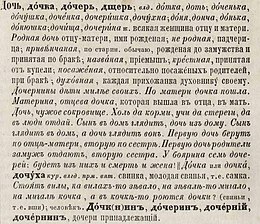 1) объясняет написание слов2) объясняет, как правильно произносить слова3) даёт толкование значению слов4) объясняет происхождение словА) словарь иностранных словБ) орфоэпическийВ) орфографическийГ) толковый1) показывает, где нужно поставить ударение в слове2) приводит толкование устойчивых сочетаний3) приводит слова с одинаковым значением4) поясняет значение слов, которые употребляются только в какой-то местностиА) словарь синонимовБ) словарь диалектизмовВ) фразеологическийГ) акцентологическийВиды учебной деятельности студентов Балл за конкретное задание Число заданий за семестрБаллы Баллы Виды учебной деятельности студентов Балл за конкретное задание Число заданий за семестрМинимальный Максимальный Модуль 1Модуль 1Модуль 1Текущий контрольАудиторная работаУстный опрос на практических (семинарских) занятиях:– лексикография, словарь, структура словаря, микро- и макроструктура словаря, словарная статья, структура словарной статьи– история лексикографии56030Рубежный контрольКонтрольная работа020Модуль 2Модуль 2Модуль 2Текущий контрольАудиторная работаУстный опрос на практических (семинарских) занятиях:– типология словарей– современные лингвистические словари, их классификация и краткая характеристика56030Рубежный контрольКонтрольная работа020Поощрительные баллыПоощрительные баллыПоощрительные баллы1. Студенческая олимпиада32. Публикация статей53. Работа со школьниками (кружок, конкурсы, олимпиады)2Посещаемость (баллы вычитаются из общей суммы набранных баллов)Посещаемость (баллы вычитаются из общей суммы набранных баллов)Посещаемость (баллы вычитаются из общей суммы набранных баллов)Посещаемость (баллы вычитаются из общей суммы набранных баллов)Посещаемость (баллы вычитаются из общей суммы набранных баллов)Посещение лекционных занятий0–6Посещение практических (семинарских, лабораторных занятий)0–10Итоговый контрольИтоговый контрольИтоговый контрольЗачет 